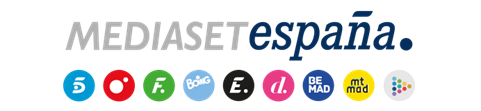 Madrid, 25 de abril de 2024‘Los vecinos de la casa de al lado’ llega a Mitele PLUS con cinco canales en directo, uno de ellos en Mitele y YouTube, y dos galas semanales con Cristina Boscá al frenteEl reality de convivencia 100% digital está protagonizado por dos parejas de famosos con cuentas pendientes cruzadas que compartirán su día a día no solo con la audiencia, sino entre ellos mismos, ya que vivirán en sendos apartamentos acristalados ubicados uno frente a otro. El nuevo ‘vecindario’ de Mitele PLUS estará integrado, además, por un tercer espacio, el trastero, que acogerá a los concursantes que vayan abandonando la convivencia en pareja.Alba Casillas, Álex Girona, Mariona Ferré y Andrea Bueno son los primeros ‘vecinos’ confirmados, que se adentrarán en una divertida mecánica en la que no faltarán fiestas e invitados; pruebas semanales y retos exprés que influirán tanto en su bienestar como en el del resto del vecindario; y juntas extraordinarias para abordar y debatir cuestiones clave en el día a día de la comunidad.‘Los vecinos de la casa de al lado’ se estrena este lunes en directo (21:00h) y en exclusiva en la plataforma premium de Mediaset España con una gala en la que se revelarán las identidades de dos nuevos concursantes y se configurarán las primeras parejas de vecinos.Arranca la vida en directo en el ‘vecindario’ más peculiar de la televisión… digital: Mitele PLUS estrena el próximo lunes 29 de abril y en exclusiva para sus abonados ‘Los vecinos de la casa de al lado’, nuevo formato original de telerrealidad creado por Mediaset España y producido en colaboración con Cuarzo Producciones (Banijay Iberia), que contará con una completa cobertura integrada por cinco canales en directo, cuatro de ellos exclusivos para la plataforma y uno que podrá verse también en Mitele y en YouTube; dos galas semanales -una de inmunidad y otra de expulsión- presentadas por Cristina Boscá; y resúmenes diarios conducidos por un avatar desarrollado por una IA: Amaia Zai.Apartamento Sol y Apartamento SombraEn ‘Los vecinos de la casa de al lado’, dos parejas de famosos con cuentas pendientes cruzadas convivirán separadas en sendos apartamentos ubicados uno frente al otro, cuyas paredes acristaladas les permitirán observar y ser observados las 24 horas del día. El interior de estos espacios estará completamente equipado con zona de estar, dormitorio, cocina y baño con ducha.Los dos apartamentos -identificados como Sol y Sombra, respectivamente- estarán unidos por un patio común, zona en la que los participantes podrán puntualmente y siempre que las normas lo permitan reunirse para afrontar diferentes dinámicas. Este espacio estará dotado de un jardín vertical, jacuzzi, hamacas, barbacoa y un pequeño gimnasio, entre otros elementos, que podrán usar en momentos determinados de su día a día y siempre que lo permita la dirección del reality. De manera puntual, las parejas podrán decidir si invitan a su apartamento a algún miembro de la pareja vecina.Los expulsados, al trasteroLos seguidores de ‘Los vecinos de la casa de al lado’ en Mitele PLUS tendrán en su poder el destino de los concursantes a lo largo del reality, pudiendo decidir con sus votos quién debe ir abandonando la convivencia en el apartamento cada semana, entre otras situaciones. Los concursantes expulsados se irán trasladando al trastero, una vivienda separada de este pequeño ‘vecindario’ y también vigilada por cámaras las 24 horas del día.Invitados, fiestas, retos exprés, pruebas semanales y juntas extraordinarias dinamizarán la vida del ‘vecindario’Las parejas de ‘vecinos’ de cada apartamento, que irán variando con la llegada de un nuevo participante cada semana, podrán acoger en momentos determinados la visita de invitados, personas allegadas o con algún vínculo y cuenta pendiente que podrán alojarse durante unos días con ellos y participar en la convivencia.El día a día en el ‘vecindario’ también se verá ‘alterado’ por la celebración de fiestas y, sin previo aviso, de dinámicas exprés, cuyas instrucciones serán comunicadas a través de unas pantallas situadas en cada apartamento y que les permitirán acceder a jugosas recompensas, vídeos de personas cercanas o mensajes de redes sociales.Cada semana, las parejas tendrán que hacer frente también a pruebas cuyo resultado incidirá directamente en el día a día de sus ‘vecinos’.Por último, los vecinos se reunirán regularmente en el patio común para celebrar juntas extraordinarias en las que podrán abordar y debatir cuestiones para ellos clave de su día a día en el vecindario.Los vecinos con mayor permanencia, aspirantes a la victoria finalEn este reality de convivencia el título de ganador se dirimirá entre los cuatro vecinos que más días hayan logrado permanecer en el concurso. El público, siempre con la última palabra en su poder, decidirá quién es merecedor de alzarse con el triunfo.Dónde y cómo seguir ‘Los vecinos de la casa de al lado’Mitele PLUS:Cuatro canales 24 horas en directo exclusivos para suscriptores:Canal Apartamento Sol Vecinos 24h. Los usuarios podrán elegir qué cámaras visionar del interior del apartamento.Canal Apartamento Sombra Vecinos 24h. Del mismo modo, la audiencia podrá seleccionar qué cámara ver en cada momento.Canal Comunidad Vecinos 24h. Señal realizada con imágenes de ambos apartamentos.Canal Trastero Vecinos 24h. Señal en directo exclusiva desde el apartamento en el que vivirán los expulsados.Canal Patio Vecinos 24h. Esta señal 24 horas en directo desde el patio común también estará disponible en Mitele y YouTube.Dos galas semanales en exclusiva conducidas por Cristina Boscá:Gala de expulsión los lunes, en la que se anunciará la identidad del expulsado que tendrá que trasladarse al trastero. Gala de inmunidad los miércoles, que acogerá un juego de salvación que decidirá a su vez quiénes se convierten en candidatos a abandonar los apartamentos.Mitele:Resúmenes diarios con Amaia Zai. La tira diaria que acogerá las situaciones más destacadas del día a día de este pequeño ‘vecindario’ será ofrecida por la versión gratuita de la plataforma y conducida por un avatar desarrollado con Inteligencia Artificial.Acceso al canal Patio Vecinos 24h.YouTube - Canal oficial de Mediaset España:La plataforma de vídeos emitirá el canal Patio Vecinos 24h, señal que narrará en directo lo que suceda en el único espacio común que compartirán los ‘vecinos’ de ambos apartamentos.Telecinco.es: la web oficial acogerá una selección de las noticias y vídeos más relevantes del día a día de los participantes.Redes sociales:La última hora del reality y los momentos más destacados de la convivencia podrán seguirse a través de sus perfiles oficiales en Instagram, TikTok y X.Dos nuevos concursantes y la configuración de las parejas, en el estreno en directo y en exclusiva en Mitele PLUSLa primera gala de ‘Los vecinos de la casa de al lado’, que Mitele PLUS ofrecerá en directo y en exclusiva (21:00h) para sus suscriptores el próximo lunes 29 de abril, revelará la identidad de los dos últimos concursantes con los que arrancará el reality, que se sumarán a los ya confirmados -Alba Casillas, Álex Girona, Mariona Ferré y Andrea Bueno-, y comunicará cómo se configuran las parejas que ocuparán los tres espacios del vecindario: los dos apartamentos y el trastero.Tras la gala inaugural y a lo largo de la primera semana de reality, la audiencia tomará la primera gran decisión de la edición: de forma excepcional no será un vecino sino una pareja quién abandonará el concurso.Cristina Boscá debuta al frente de un reality showCon ‘Los vecinos de la casa de al lado’, Cristina Boscá (Valencia, 1982) afrontará su primera experiencia como presentadora de un formato de telerrealidad. La actual directora y copresentadora de ‘Anda Ya’, el morning show de LOS40, estudió Comunicación Audiovisual en la Universidad Politécnica de Valencia. También DJ, en televisión ha conducido ‘Los 40 Music Awards’ y ha sido colaboradora de espacios como ’Dani & Flo’ y el reality show ‘Secret Story’.Los resúmenes diarios del formato serán conducidos por Amaia Zai, avatar superrealista creado y desarrollado con Inteligencia Artificial por Avataria Producciones, compañía participada por Mediaset España especializada en marketing de influencia virtual, producción virtual y creación de avatares.